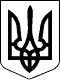 БЕРЕГІВСЬКА РАЙОННА ДЕРЖАВНА АДМІНІСТРАЦІЯЗАКАРПАТСЬКОЇ ОБЛАСТІР О З П О Р Я Д Ж Е Н Н Я26.02.2020                                            Берегове                                                №  69Про внесення змін до культурно-мистецьких заходів у районі та участь в обласних, Всеукраїнських та міжнародних мистецьких акціяхна 2020 рік Відповідно до статей 6, 22 і 39 Закону України „Про місцеві державні адміністрації” та  Програми розвитку культури і мистецтва в районі на 2016 - 2020 роки:Внести  зміни до культурно-мистецьких заходів у районі та участь в обласних, Всеукраїнських і міжнародних мистецьких акціях на 2020 рік, затверджених розпорядженням голови райдержадміністрації  26.01.2020 № 29 „Про культурно-мистецькі заходи у районі та участь в обласних, Всеукраїнських та міжнародних мистецьких акціях на 2020 рік”, виклавши пункти  8, 9, 12, 14, 18, 20, 22 у новій редакції згідно з додатком.2. Контроль за виконанням цього розпорядження покласти на заступника голови державної адміністрації Бімбу Ф.Ф.В.о.голови, перший заступник голови державної адміністрації                                                    Віталій МАТІЙ                                                                                           		Додаток                                                                                           		до розпорядження 										26.02.2020   № 69                                                                                                                                                 Зміни до культурно-мистецьких заходів у районі та участь в обласних, Всеукраїнських  та міжнародних мистецьких акціях на 2020 рік2Начальник відділу  культури, молоді та спорту райдержадміністрації                                                      Ласло ГАЛАС№п/пНазва заходуДатаОбсяг та джерела фінансування (грн.)ВідповідальніВідповідальніВідповідальніБерезеньБерезеньБерезеньБерезеньБерезеньБерезень8Участь у міськрайонному фестивалі винаберезеньРайбюджет11700,00Відділ ультури, молоді та спорту райдержадміністраціїВідділ ультури, молоді та спорту райдержадміністраціїВідділ ультури, молоді та спорту райдержадміністрації9Участь у відзначенні Міжнародного дня жінок у районіберезеньРайбюджет7000,00Відділ культури, молоді та спорту райдержадміністраціїВідділ культури, молоді та спорту райдержадміністраціїВідділ культури, молоді та спорту райдержадміністрації12Відзначення річниці проголошення Карпатської України в районі. Участь в урочистих заходах на Красному полі поблизу м.ХустберезеньРайбюджет7300,00Відділ культури, молоді та спорту райдержадміністраціїВідділ культури, молоді та спорту райдержадміністраціїВідділ культури, молоді та спорту райдержадміністраціїКвітеньКвітеньКвітеньКвітеньКвітеньКвітень14Участь у відзначенні річниці Чорнобильської катастрофи в районі. Участь у проведенні Міжнародного конкурсу дитячого малюнку  „Природа очима дітей”квітеньРайбюджет9000,00Відділ культури, молоді та спорту райдержадміністраціїВідділ культури, молоді та спорту райдержадміністраціїВідділ культури, молоді та спорту райдержадміністраціїТравеньТравеньТравеньТравеньТравеньТравень18Участь у відзначенні Дня ЄвропитравеньРайбюджет6300.00Відділ культури, молоді та спорту райдержадміністраціїВідділ культури, молоді та спорту райдержадміністраціїВідділ культури, молоді та спорту райдержадміністрації18ЧервеньЧервеньЧервеньЧервеньЧервеньЧервень20Участь у відзначенні Дня Святої Трійці в районічервеньРайбюджет13000,00Райбюджет13000,00Відділ культури, молоді та спорту райдержадміністрації22Участь у Дні добросусідства на українсько-словацькому кордонічервеньРайбюджет12000,00Відділ культури, молоді та спорту райдержадміністраціїВідділ культури, молоді та спорту райдержадміністраціїВідділ культури, молоді та спорту райдержадміністраціїПротягом року  Протягом року  Протягом року  Протягом року  Протягом року  Протягом року   46Участь в обласних, Всеукраїнських та міжнародних заходах непередбачених планом та на основі запрошень для участі в мистецьких акціях.  Участь в обласних, Всеукраїнських та міжнародних семінарах, пленерах тощоПротягом рокуРайбюджетВідділ культури, молоді та спорту райдержадміністраціїВСЬОГО    160000